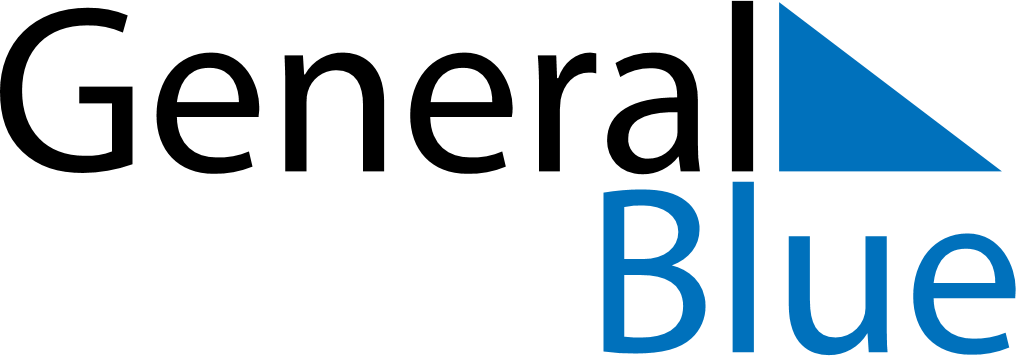 May 2024May 2024May 2024May 2024May 2024May 2024Tsawwassen, British Columbia, CanadaTsawwassen, British Columbia, CanadaTsawwassen, British Columbia, CanadaTsawwassen, British Columbia, CanadaTsawwassen, British Columbia, CanadaTsawwassen, British Columbia, CanadaSunday Monday Tuesday Wednesday Thursday Friday Saturday 1 2 3 4 Sunrise: 5:51 AM Sunset: 8:27 PM Daylight: 14 hours and 36 minutes. Sunrise: 5:49 AM Sunset: 8:29 PM Daylight: 14 hours and 39 minutes. Sunrise: 5:47 AM Sunset: 8:30 PM Daylight: 14 hours and 42 minutes. Sunrise: 5:46 AM Sunset: 8:32 PM Daylight: 14 hours and 45 minutes. 5 6 7 8 9 10 11 Sunrise: 5:44 AM Sunset: 8:33 PM Daylight: 14 hours and 49 minutes. Sunrise: 5:42 AM Sunset: 8:34 PM Daylight: 14 hours and 52 minutes. Sunrise: 5:41 AM Sunset: 8:36 PM Daylight: 14 hours and 55 minutes. Sunrise: 5:39 AM Sunset: 8:37 PM Daylight: 14 hours and 58 minutes. Sunrise: 5:38 AM Sunset: 8:39 PM Daylight: 15 hours and 0 minutes. Sunrise: 5:36 AM Sunset: 8:40 PM Daylight: 15 hours and 3 minutes. Sunrise: 5:35 AM Sunset: 8:42 PM Daylight: 15 hours and 6 minutes. 12 13 14 15 16 17 18 Sunrise: 5:33 AM Sunset: 8:43 PM Daylight: 15 hours and 9 minutes. Sunrise: 5:32 AM Sunset: 8:44 PM Daylight: 15 hours and 12 minutes. Sunrise: 5:31 AM Sunset: 8:46 PM Daylight: 15 hours and 15 minutes. Sunrise: 5:29 AM Sunset: 8:47 PM Daylight: 15 hours and 17 minutes. Sunrise: 5:28 AM Sunset: 8:48 PM Daylight: 15 hours and 20 minutes. Sunrise: 5:27 AM Sunset: 8:50 PM Daylight: 15 hours and 23 minutes. Sunrise: 5:25 AM Sunset: 8:51 PM Daylight: 15 hours and 25 minutes. 19 20 21 22 23 24 25 Sunrise: 5:24 AM Sunset: 8:52 PM Daylight: 15 hours and 28 minutes. Sunrise: 5:23 AM Sunset: 8:54 PM Daylight: 15 hours and 30 minutes. Sunrise: 5:22 AM Sunset: 8:55 PM Daylight: 15 hours and 32 minutes. Sunrise: 5:21 AM Sunset: 8:56 PM Daylight: 15 hours and 35 minutes. Sunrise: 5:20 AM Sunset: 8:57 PM Daylight: 15 hours and 37 minutes. Sunrise: 5:19 AM Sunset: 8:59 PM Daylight: 15 hours and 39 minutes. Sunrise: 5:18 AM Sunset: 9:00 PM Daylight: 15 hours and 41 minutes. 26 27 28 29 30 31 Sunrise: 5:17 AM Sunset: 9:01 PM Daylight: 15 hours and 44 minutes. Sunrise: 5:16 AM Sunset: 9:02 PM Daylight: 15 hours and 46 minutes. Sunrise: 5:15 AM Sunset: 9:03 PM Daylight: 15 hours and 48 minutes. Sunrise: 5:14 AM Sunset: 9:04 PM Daylight: 15 hours and 50 minutes. Sunrise: 5:13 AM Sunset: 9:05 PM Daylight: 15 hours and 51 minutes. Sunrise: 5:13 AM Sunset: 9:06 PM Daylight: 15 hours and 53 minutes. 